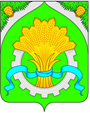 ДУМАШАТРОВСКОГО МУНИЦИПАЛЬНОГО ОКРУГАКУРГАНСКОЙ ОБЛАСТИРЕШЕНИЕот    28 июня 2023 г.    №    33                                                                            с. Шатрово   О транспортировке тел (останков) умерших (погибших) гражданВ соответствии с Федеральными законами от 12.01.1996 № 8-ФЗ «О погребении и похоронном деле», от 06.10.2003 № 131-ФЗ «Об общих принципах организации местного самоуправления в Российской Федерации»:РЕШИЛА:1. Утвердить Положение о порядке транспортировки тел (останков) умерших (погибших) во внебольничных условиях граждан, не имеющих супруга, близких родственников, иных родственников либо законного представителя умершего, а также тел граждан с признаками насильственной смерти, и тел граждан, смерть которых наступила в результате дорожно-транспортного происшествия, из мест обнаружения или происшествия в места проведения судебно-медицинской экспертизы и предпохоронного содержания, на территории Шатровского муниципального округа Курганской области.2. Обнародовать настоящее решение в соответствии со ст. 44 Устава Шатровского муниципального округа Курганской области. Председатель Думы Шатровского муниципального округа Курганской области                                                                                 П.Н.КлименкоГлава Шатровского муниципального округа Курганской области                                                                                   Л.А.РассохинПриложение к решению Думы Шатровского муниципального округа Курганской областиот     28 июня 2023 г.   №    33__«О транспортировке тел (останков) умерших (погибших) граждан»Положение о порядке транспортировки тел (останков) умерших (погибших) во внебольничных условиях граждан, не имеющих супруга, близких родственников, иных родственников либо законного представителя умершего, а также тел граждан с признаками насильственной смерти, и тел граждан, смерть которых наступила в результате дорожно-транспортного происшествия, из мест обнаружения или происшествия в места проведения судебно-медицинской экспертизы и предпохоронного содержания, на территории Шатровского муниципального округа Курганской области, согласно приложению к настоящему решению1. Настоящее Положение регулирует отношения в сфере организации транспортировки тел (останков) умерших (погибших) во внебольничных условиях граждан, не имеющих супруга, близких родственников, иных родственников либо законного представителя умершего, а также тел граждан с признаками насильственной смерти, и тел граждан, смерть которых наступила в результате дорожно-транспортного происшествия, из мест обнаружения или происшествия в места проведения судебно-медицинской экспертизы и предпохоронного содержания, на территории Шатровского муниципального округа Курганской области.2. В настоящем Положении используются следующие понятия.бригада – это структурно-функциональная единица уполномоченной организации, организованная в соответствии со штатными нормативами, для обеспечения работы по транспортировке тел (останков) умерших (погибших) во внебольничных условиях граждан;водитель специализированного автотранспорта – лицо, управляющее транспортным средством уполномоченной организации, предназначенном для транспортировки тел (останков) умерших (погибших) во внебольничных условиях граждан;старший бригады – это член бригады, в непосредственном подчинении у которого находятся иные члены бригады.Иные понятия и термины, используемые в настоящем Положении, применяются в тех же значениях, что и в правовых актах Российской Федерации, Курганской области и муниципальных правовых актах Администрации Шатровского муниципального округа Курганской области.3. Транспортировка из мест обнаружения или происшествия в места проведения судебно-медицинской экспертизы и предпохоронного содержания на территории Шатровского муниципального округа Курганской области (далее - транспортировка) осуществляется в отношении тел (останков) умерших (погибших) во внебольничных условиях граждан, не имеющих супруга, близких родственников, иных родственников либо законного представителя умершего, а также тел граждан с признаками насильственной смерти, и тел граждан, смерть которых наступила в результате дорожно-транспортного происшествия.4. Транспортировка осуществляется за счет средств, предусмотренных в бюджете Шатровского муниципального округа Курганской области, организацией, определенной по результатам размещения муниципального заказа (далее - уполномоченная организация) в порядке, установленном действующим законодательством Российской Федерации в сфере закупок товаров, работ, услуг для обеспечения государственных и муниципальных нужд.5. Работы по транспортировке должны осуществляться в соответствии с требованиями Федерального закона от 12.01.1996 № 8-ФЗ «О погребении и похоронном деле» о достойном отношении к телу умершего после смерти, а также с соблюдением санитарно-гигиенических и иных требований к данному виду работ.6. Уполномоченная организация обеспечивает круглосуточный режим работы по транспортировке, позволяющий оперативно осуществлять эти работы в соответствии с настоящим Положением и иными нормативными правовыми актами. Транспортировка осуществляется путем перевозки тел (останков) умерших (погибших) граждан специализированным автотранспортом.7. Основанием для начала действий по транспортировке является поступление сообщения от сотрудников территориального органа МВД России дежурному оперативному единой дежурно-диспетчерской службы Администрации Шатровского муниципального округа (далее - ЕДДС) о необходимости осуществления транспортировки (далее - сообщение) в соответствии с соглашением о сотрудничестве между территориальным органом МВД России и Администрацией Шатровского муниципального округа Курганской области.Дежурный оперативный ЕДДС после получения указанного сообщения незамедлительно передает информацию уполномоченной организации о необходимости осуществления транспортировки и уполномоченному сотруднику Администрации Шатровского муниципального округа Курганской области.Основанием для выезда уполномоченной организации является поступление сообщения от дежурного оперативного ЕДДС или уполномоченного сотрудника Администрации Шатровского муниципального округа Курганской области о необходимости осуществления транспортировки.Сотрудник уполномоченной организации при приеме сообщения обязан сообщить свои фамилию, имя, отчество, а также время, в течение которого будет осуществлена транспортировка тела (останков) умершего (погибшего) гражданина в место проведения судебно-медицинской экспертизы и предпохоронного содержания (не более 1 часа с момента приема сообщения). Кроме того, сотрудник уполномоченной организации обязан уточнить у дежурного оперативного ЕДДС его фамилию, имя, отчество и занимаемую должность.Сообщение регистрируется сотрудником уполномоченной организации в пронумерованном, прошнурованном специальном журнале регистрации перевозок тел (останков) умерших (погибших) граждан, скрепленном печатями уполномоченной организации и заказчика по муниципальному контракту (договору), заключенному с уполномоченной организацией в соответствии с пунктом 4 настоящего Положения.В журнале указываются:- порядковый номер сообщения;- дата и точное (до минуты) время приема сообщения;- фамилия, имя, отчество умершего или погибшего (если известно);- адрес подачи специализированного автотранспорта;- адрес места проведения судебно-медицинской экспертизы и предпохоронного содержания, куда доставляется тело (останки) умершего (погибшего) гражданина;- отметка об исполнении поступившего сообщения с указанием точного (до минуты) времени доставки тела (останков) умершего (погибшего) гражданина в место проведения патологоанатомического вскрытия - судебно-медицинской экспертизы и предпохоронного содержания;- подпись сотрудника уполномоченной организации и расшифровка подписи в каждой графе журнала.8. После получения сообщения руководитель уполномоченной организации (уполномоченное им лицо) обращается в территориальный орган МВД России за получением направления на патолого-анатомическое вскрытие тела, которое выдается медицинской организацией в соответствии Порядком проведения патолого-анатомических вскрытий, утвержденным приказом Министерства здравоохранения Российской Федерации от 06.06.2013 № 354н (далее – направление).9. Старший бригады, прибыв по адресу подачи специализированного автотранспорта, обязан:1) предъявить сотруднику правоохранительных органов, присутствующему на месте обнаружения тела (останков) умершего (погибшего) гражданина, направление и документ, удостоверяющий личность;2) выполнять все законные требования сотрудника правоохранительных органов, присутствующего на месте обнаружения тела (останков) умершего (погибшего) гражданина, и подписывать все необходимые документы, представленные сотрудником правоохранительных органов;3) организовать и обеспечить вынос тела (останков) умершего (погибшего) гражданина к специализированному автотранспорту, дальнейшую погрузку в него и все необходимые для этого действия;4) поставить подпись в соответствующей графе направления в подтверждении его получения. Второй экземпляр направления после подписания возвращается сотруднику правоохранительных органов, присутствующему на месте обнаружения тела (останков) умершего (погибшего) гражданина.10. Водитель специализированного автотранспорта обязан подать транспорт как можно ближе к месту происшествия, вынос тела (останков) умершего (погибшего) гражданина к специализированному автотранспорту, дальнейшая погрузка в него и все необходимые для этого действия осуществляются работниками бригады.11. Бригада осуществляет транспортировку тела (останков) умершего (погибшего) гражданина в места проведения патологоанатомического вскрытия - судебно-медицинской экспертизы и предпохоронного содержания незамедлительно после его погрузки в специализированный автотранспорт и заполнения оборотной стороны направления.При этом условия транспортировки должны обеспечивать сохранение в неизменном виде состояния тела (останков) умершего (погибшего) гражданина и исключать утрату частей одежды и других предметов, направляемых вместе с телом (останками) умершего (погибшего) гражданина. Транспортировка должна осуществляться таким образом, чтобы не допустить причинения посмертных повреждений телу (останкам) умершего (погибшего) гражданина.12. Старший бригады, прибыв в место проведения патологоанатомического вскрытия - судебно-медицинской экспертизы и предпохоронного содержания, обязан:1) предъявить уполномоченному сотруднику морга (трупохранилища) направление и документ, удостоверяющий личность;2) организовать и обеспечить занос тела (останков) умершего (погибшего) гражданина к месту, указанному сотрудником морга (трупохранилища);3) передать тело (останки) умершего (погибшего) гражданина сотрудникам морга (трупохранилища);4) выполнять все законные требования сотрудников морга (трупохранилища) и подписывать все необходимые документы, представленные ими;5) передать направление уполномоченному сотруднику морга (трупохранилища) для оформления необходимых документов.13. В случае невозможности выполнения транспортировки на любой из ее стадий старший бригады обязан немедленно поставить в известность дежурного оперативного ЕДДС или уполномоченного сотрудника Администрации Шатровского муниципального округа Курганской области для принятия им соответствующих мер.14. По окончании выполнения транспортировки старший бригады:1) докладывает уполномоченному сотруднику Администрации Шатровского муниципального округа Курганской области о выполнении транспортировки;2) расписывается в специальной графе журнала регистрации перевозок тел (останков) умерших (погибших) граждан.15. За неисполнение настоящего Положения лица, допустившие его нарушение, несут ответственность, предусмотренную действующим законодательством.Глава Шатровскогомуниципального округаКурганской области                                                                                  Л.А. РассохинПОЯСНИТЕЛЬНАЯ ЗАПИСКАк проекту решения Думы Шатровского муниципального округа«О транспортировке тел (останков) умерших (погибших) граждан»         Настоящий проект решения Думы Шатровского муниципального округа «О транспортировке тел (останков) умерших (погибших) граждан»»  (далее – проект решения) разработан в соответствии с  Федеральными законами от 12.01.1996 № 8-ФЗ «О погребении и похоронном деле», от 06.10.2003 № 131-ФЗ «Об общих принципах организации местного самоуправления в Российской Федерации.Настоящее Положение регулирует отношения в сфере организации транспортировки тел (останков) умерших (погибших) во внебольничных условиях граждан, не имеющих супруга, близких родственников, иных родственников либо законного представителя умершего, а также тел граждан с признаками насильственной смерти, и тел граждан, смерть которых наступила в результате дорожно-транспортного происшествия, из мест обнаружения или происшествия в места проведения судебно-медицинской экспертизы и предпохоронного содержания, на территории Шатровского муниципального округа Курганской области.